Exercise 1                        A1                                      My city/town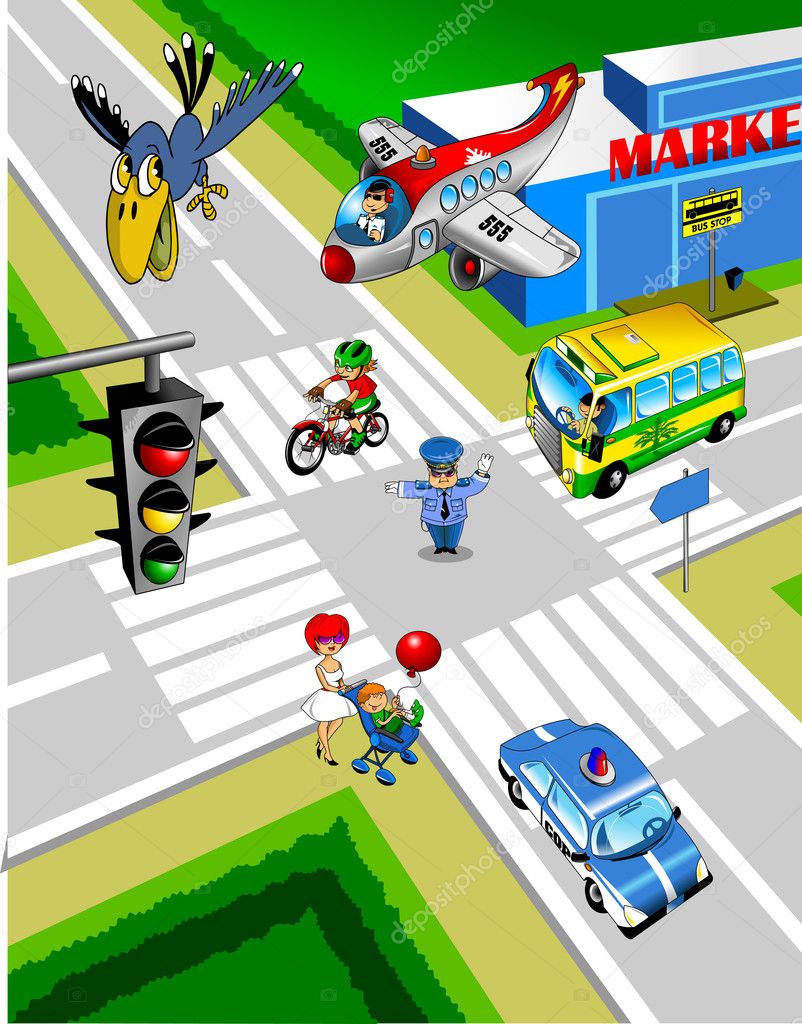 Look at this photo and write YES or NO Example: There is a bird in the air         YES           There is a train in the photo                   NO  There are two airplanes in the photo                              	………..There is one policeman in the street                                	………..There is one red bus in the street                                   	………..There is a set of traffic lights                                              	………..There is a police car in the photo                                       	………..There is a bike in the street                                                	………..There is a supermarket at the corner of the road          	………..There is a café in the photo                                                 	……….. Key: 1.No 2. Yes 3. No 4. Yes 5. Yes 6. Yes 7. Yes 8. NoName: ____________________________    Surname: ____________________________    Nber: ____   Grade/Class: _____Name: ____________________________    Surname: ____________________________    Nber: ____   Grade/Class: _____Name: ____________________________    Surname: ____________________________    Nber: ____   Grade/Class: _____Assessment: _____________________________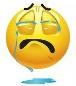 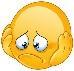 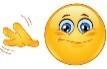 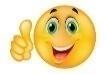 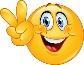 Date: ___________________________________________________    Date: ___________________________________________________    Assessment: _____________________________Teacher’s signature:___________________________Parent’s signature:___________________________